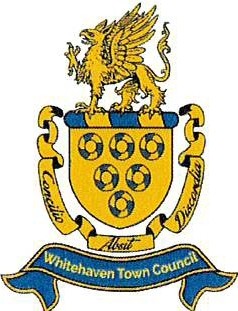 PUBLIC NOTICEWhitehaven Town CouncilNOTICE IS HEREBY GIVEN there will be an EXTRAORDINARY MEETING of WHITEHAVEN TOWN COUNCIL at THE HARBOUR GALLERY, THE BEACON, WEST STRAND, WHITEHAVEN onThursday 1orH JUNE 2021 at 6:00pmMembers of the public and press are welcome to attend.Hard copies of the agenda can be sent out on request. It is also available to view on the Council's website at:www.whit ehaventowncouncil.co.ukMarlene JewellClerk and Responsible Financial Officer to Whitehaven Town Council Telephone number 01946 67366